ПРАВИТЕЛЬСТВО САНКТ-ПЕТЕРБУРГАКОМИТЕТ ПО ТРУДУ И ЗАНЯТОСТИ НАСЕЛЕНИЯ САНКТ-ПЕТЕРБУРГАРАСПОРЯЖЕНИЕот 29 декабря 2023 г. N 277-рО РЕАЛИЗАЦИИ ПОСТАНОВЛЕНИЯ ПРАВИТЕЛЬСТВА САНКТ-ПЕТЕРБУРГА"ОБ УТВЕРЖДЕНИИ ПОРЯДКА ПРЕДОСТАВЛЕНИЯ В 2024 ГОДУСУБСИДИИ СОЦИАЛЬНО ОРИЕНТИРОВАННОЙ НЕКОММЕРЧЕСКОЙОРГАНИЗАЦИИ НА ПРОВЕДЕНИЕ САНКТ-ПЕТЕРБУРГСКОГОМЕЖДУНАРОДНОГО ФОРУМА ТРУДА"В целях реализации постановления Правительства Санкт-Петербурга от 26.12.2023 N 1430 "Об утверждении Порядка предоставления в 2024 году субсидии социально ориентированной некоммерческой организации на проведение Санкт-Петербургского Международного форума труда" (далее - постановление):1. Утвердить форму заявления на участие в конкурсном отборе, проводимом в форме конкурса на предоставление субсидии на финансовое обеспечение затрат на проведение в 2024 году Санкт-Петербургского Международного форума труда, согласно Приложению N 1.2. Утвердить Порядок проведения отбора на предоставлении субсидии на финансовое обеспечение затрат на проведение в 2024 году Санкт-Петербургского Международного форума труда и принятия Комитетом по труду и занятости населения Санкт-Петербурга (далее - Комитет) решения о предоставлении субсидии согласно Приложению N 2.3. Создать конкурсную комиссию по проведению отбора, проводимого в форме конкурса, на предоставление субсидии на финансовое обеспечение затрат на проведение в 2024 году Санкт-Петербургского Международного форума труда Форума в составе согласно Приложению N 3.4. Утвердить Положение о конкурсной комиссии по проведению отбора, проводимого в форме конкурса, на предоставление субсидии на финансовое обеспечение затрат на проведение в 2024 году Санкт-Петербургского Международного форума труда в 2024 году согласно Приложению N 4.5. Начальнику отдела развития человеческого капитала разместить на официальном сайте Комитета http://rspb.ru и на веб-странице Комитета на официальном сайте Администрации Санкт-Петербурга (www.gov.spb.ru) в сети "Интернет" объявление о проведении отбора социально ориентированной некоммерческой организации на право получения субсидии в связи с проведением Форума.6. Контроль за выполнением распоряжения остается за председателем Комитета.Председатель КомитетаД.С.ЧернейкоПРИЛОЖЕНИЕ N 1к распоряжениюКомитета по труду и занятостинаселения Санкт-Петербургаот 29.12.2023 N 277-рФорма ЗаявленияПРИЛОЖЕНИЕ N 2к распоряжениюКомитета по труду и занятостинаселения Санкт-Петербургаот 29.12.2023 N 277-рПОРЯДОКПРОВЕДЕНИЯ КОНКУРСНОГО ОТБОРА, ПРОВОДИМОГО В ФОРМЕ КОНКУРСАНА ПРЕДОСТАВЛЕНИЕ СУБСИДИИ НА ФИНАНСОВОЕ ОБЕСПЕЧЕНИЕ ЗАТРАТНА ПРОВЕДЕНИЕ САНКТ-ПЕТЕРБУРГСКОГО МЕЖДУНАРОДНОГО ФОРУМАТРУДА И ПРИНЯТИЯ КОМИТЕТОМ ПО ТРУДУ И ЗАНЯТОСТИ НАСЕЛЕНИЯСАНКТ-ПЕТЕРБУРГА РЕШЕНИЯ О ПРЕДОСТАВЛЕНИИ СУБСИДИИ1. Общие положения1.1. Порядок и сроки проведения конкурсного отбора, проводимого в форме конкурса на предоставление субсидии на финансовое обеспечение затрат, возникших в 2024 году в связи с выполнением работ и оказанием услуг по проведению Санкт-Петербургского Международного форума труда (далее - субсидии, Форум), и принятия Комитетом по труду и занятости населения Санкт-Петербурга (далее - Комитет) решения о предоставлении субсидии разработаны в соответствии с Бюджетным кодексом Российской Федерации, постановлением Правительства Санкт-Петербурга от 17.06.2014 N 490 "О государственной программе Санкт-Петербурга "Содействие занятости населения Санкт-Петербурга" и постановлением Правительства Санкт-Петербурга от 26.12.2023 N 1430 "Об утверждении Порядка предоставления в 2024 году субсидии социально ориентированной некоммерческой организации на проведение Санкт-Петербургского Международного форума труда" (далее - постановление).1.2. Порядок устанавливает:сроки размещения на официальном сайте Комитета (далее - официальный сайт Комитета) и на веб-странице Комитета на официальном сайте Администрации Санкт-Петербурга (www.gov.spb.ru) в сети "Интернет" объявления о проведении конкурсного отбора, проводимого в форме конкурса на предоставление субсидии (далее - отбор);порядок и сроки проведения отбора и принятия Комитетом решения о предоставлении субсидии в части, не урегулированной постановлением;порядок подачи заявлений и документов, указанных в приложении N 3 к Порядку предоставления в 2024 году субсидии социально ориентированной некоммерческой организации на проведение Санкт-Петербургского Международного форума труда, утвержденного постановлением (далее - документы) участниками отбора;порядок отзыва заявлений и документов участниками отбора, порядок возврата заявлений и документов участникам отбора, определяющего в том числе основания для возврата заявлений и документов участникам отбора, порядка внесения изменений в заявления и документы участников отбора;форму расчета размера субсидии;форму согласия на обработку персональных данных руководителя, членов коллегиального органа, лица, исполняющего функции единоличного исполнительного органа, и главного бухгалтера участников отбора;требования к разработке программы проведения Форума;требования к помещению для проведения Форума;порядок формирования комиссии по проведению отбора, ее состав и положение о ней;порядок и сроки достижения получателем субсидии значений результата предоставления субсидии и характеристики (показателя, необходимого для достижения результата предоставления субсидии);порядок и сроки представления и рассмотрения отчетности, указанной в разделе 4 приложения к постановлению, в части, не урегулированной постановлением, а также итоговой отчетности об использовании субсидии в части, не урегулированной постановлением, и сроки проведения Комитетом обязательных проверок соблюдения получателями субсидии (или) контрагентами условий и целей ее предоставления;порядок и сроки оценки достижения получателем субсидии значений результата предоставления субсидии;сроки возврата в бюджет Санкт-Петербурга остатка субсидии, не использованного получателем субсидии в отчетном финансовом году.2. Порядок объявления о проведении отбора2.1. Объявление о проведении отбора (далее - объявление) размещается Комитетом в информационно-телекоммуникационной сети "Интернет" (далее - сеть "Интернет") на официальном сайте Комитета (ktzn.gov.spb.ru) в разделе "Аналитическая информация" (далее - официальный сайт Комитета) и на веб-странице Комитета на официальном сайте Администрации Санкт-Петербурга (www.gov.spb.ru) (далее - веб-страница Комитета) не позднее рабочего дня, следующего за днем вступления в силу настоящего распоряжения, с указанием:сроков проведения отбора;дат начала подачи и окончания приема подаваемых участниками отбора заявлений на участие в отборе (далее - заявления) и документов, указанных в приложении N 3 к Порядку (далее - документы), при условии, что дата окончания приема заявлений и документов не может быть ранее 30-го календарного дня, следующего за днем размещения объявления о проведении отбора;наименования, места нахождения, почтового адреса, адреса электронной почты Комитета;цели предоставления субсидии, а также результата предоставления субсидии и его характеристики;страницы официального сайта Комитета и веб-страницы Комитета, на которых обеспечивается проведение отбора;условий предоставления субсидии, требований к участникам отбора и перечня документов;категории получателей субсидии;порядка подачи заявлений и документов и требований, предъявляемых к форме и содержанию заявлений и документов;порядка отзыва заявлений и документов, порядка возврата заявлений и документов, определяющего в том числе основания для возврата заявлений и документов, порядка внесения изменений в заявления и документы;правил рассмотрения и оценки заявлений и документов;порядка отклонения заявлений и документов, а также информации об основаниях их отклонения;порядка оценки заявлений и документов, включающего критерии оценки заявлений и документов и их весовое значение в общей оценке, необходимую для представления участником отбора информацию по каждому критерию оценки заявлений и документов, сведения, документы и материалы, подтверждающие такую информацию, порядок определения количества баллов по критериям оценки заявлений и документов, сроки оценки заявлений и документов, а также информацию об участии комиссии по проведению отбора в оценке заявлений и документов;объема распределяемой субсидии в рамках отбора, порядка расчета размера субсидии, установленного Порядком, правил распределения субсидии по результатам отбора, которые могут включать максимальный, минимальный размер субсидии, предоставляемой победителю (победителям) отбора, а также предельное количество победителей отбора;порядка представления участникам отбора разъяснений положений объявления, дат начала и окончания срока такого представления;срока, в течение которого победитель отбора должен подписать соглашение о предоставлении субсидии (далее - соглашение);условий признания победителя отбора уклонившимся от заключения соглашения;даты размещения распоряжения Комитета о предоставлении субсидии на официальном сайте Комитета и на веб-странице Комитета, которая не может быть позднее 14 календарного дня, следующего за днем подписания протокола, определяющего победителя отбора.3. Порядок подачи заявлений и прилагаемых к ним документовдля участия в отборе3.1. Для участия в отборе участники отбора - юридические лица, указанные в пункте 1.2 приложения к постановлению, в срок, указанный в объявлении, представляют в Комитет по адресу, указанному в объявлении, заявление по форме, установленной в Приложении N 1 к распоряжению.К заявлению прилагаются документы, указанные в перечне в соответствии с Приложением N 3 к приложению к постановлению.Требования к разработке программы Форума установлены в Приложении N 1 к настоящему Порядку.Форма расчета размера субсидии (смета затрат) установлена в Приложении N 2 к настоящему Порядку.Требования к помещениям для проведения Форума, за исключением помещения для проведения Петербургского Международного молодежного форума труда, установлены в Приложении N 3 к настоящему Порядку.В случае если документы представляются представителем участника отбора, дополнительно представляется доверенность, подтверждающая полномочия представителя, или договор, в том числе договор между представителем и представляемым, между представляемым и третьим лицом, либо решение собрания, в котором содержатся соответствующие полномочия, если иное не установлено законом или не противоречит существу отношений. Представление заявления и документов почтовым отправлением не предусмотрено.Если документы, представленные в Комитет, содержат персональные данные, то в их состав должны быть включены согласия субъектов персональных данных на их обработку в соответствии со статьей 9 Федерального закона "О персональных данных" по форме согласно Приложению N 4 к настоящему Порядку.3.2. Поступившие в Комитет заявления с комплектом документов передаются в отдел развития человеческого капитала (далее - Отдел) по адресу: Санкт-Петербург, ул. Галерная, д. 7, каб. 65, где регистрируются в Журнале регистрации заявлений организаций на участие в отборе по форме согласно Приложению N 5 к настоящему Порядку.3.3. При получении от участника отбора документов Отделом выдается расписка о получении документов по форме согласно Приложению N 6 к настоящему Порядку.3.4. Участник отбора вправе отозвать ранее поданное заявление и документы в любое время до окончания срока приема заявлений и документов путем направления участником отбора письменного обращения в Комитет. Отозванные заявление и документы вручаются уполномоченному представителю участника отбора в течение трех рабочих дней со дня отзыва.4. Порядок проведения отбора и принятия Комитетом решенияо предоставлении субсидии4.1. В целях проведения отбора создается конкурсная комиссия по проведению отбора, (далее - комиссия). Комиссия формируется в количестве не менее 9 чел. В состав комиссии включаются представители Комитета и не менее 50 процентов представителей иных организаций, в том числе члены Общественного совета Комитета.Состав комиссии и Положение о ней утверждаются Комитетом в соответствии с приложением N 3 к настоящему распоряжению соответственно.4.2. Комиссия в течение 10 рабочих дней со дня поступления заявления рассматривает заявление и документы на предмет соблюдения условий, целей и порядка предоставления субсидии, установленных приложением к постановлению и настоящим распоряжением, проводит проверку достоверности сведений, содержащихся в заявлении и прилагаемых к нему документах, а также проводит проверку обоснованности представленного участником отбора расчета размера субсидии. По результатам рассмотрения принимает решение об отклонении заявлений и документов участников отбора или о допуске участника отбора к отбору, определяет получателя субсидии, с которым заключается соглашение, и размер предоставляемой ему субсидии (далее - решение).Отказ участникам отбора в предоставлении субсидии и(или) отклонение заявлений и документов осуществляется по основаниям, указанным в пунктах 3.8 и 3.14 приложения к постановлению.4.3. Комиссия правомочна принимать решение об отклонении заявлений, или о допуске участника отбора к отбору, и(или) о получателе субсидии и размере предоставляемой субсидии при участии в ее работе более половины членов комиссии по списочному составу.Решение комиссии принимается простым большинством голосов присутствующих на заседании членов комиссии при открытом голосовании.Решение комиссии в течение двух рабочих дней со дня его вынесения оформляется протоколом.Протокол заседания комиссии должен содержать информацию в соответствии с пунктом 3.11 приложения к постановлению.Протокол заседания комиссии подписывается председательствующим на заседании комиссии и в течение двух рабочих дней передается в Комитет.4.4. В течение 5 рабочих дней со дня получения Протокола Комитет издает распоряжение о предоставлении субсидии, которое содержит сведения, в соответствии с пунктом 3.14 приложения к постановлению.4.5. Субсидия предоставляется на основании соглашения, которое заключается Комитетом с получателем субсидии в соответствии с пунктом 3.16 приложения к постановлению.4.6. Основанием для перечисления субсидии получателю субсидии является распоряжение Комитета в соответствии с пунктом 4.4 настоящего порядка и подписанное получателем субсидии и Комитетом соглашение.5. Порядок и сроки представления и рассмотрения отчетныхдокументов, указанных в разделе 3 настоящего Порядка,а также сроки проведения Комитетом проверок соблюденияполучателем субсидии условий, целей и порядкаее предоставления5.1. Получатель субсидии в срок не позднее последнего числа месяца, следующего за отчетным кварталом, представляет в Комитет с сопроводительным письмом на бумажном носителе и в электронном виде за каждый квартал 2024 года нарастающим итогом в соответствии с типовой формой соглашения, утвержденной Комитетом финансов Санкт-Петербурга:отчет о достижении значений результата, а также характеристики результата;отчет о расходах, источником финансового обеспечения которых является субсидия;отчет о реализации плана мероприятий по достижению результата предоставления субсидии.Сроки и формы представления дополнительной отчетности устанавливаются в соглашении.5.2. Комитет в течение 25 рабочих дней после поступления отчетов и документов, указанных в пункте 5.1 настоящего Порядка (далее - отчеты), осуществляет проверку сведений, указанных в отчетах, а также проверку соблюдения получателем субсидии условий и порядка предоставления субсидии, в том числе в части достижения результата, по итогам рассмотрения которых составляется акт проведения проверки (далее - акт). Копия акта в течение трех рабочих дней после его подписания направляется Комитетом в Комитет государственного финансового контроля Санкт-Петербурга (далее - КГФК).5.3. В случае выявления несоблюдения получателем субсидии условий, целей и порядка предоставления субсидии Комитет предпринимает действия в соответствии с требованиями, предусмотренными в пунктах 5.2 - 5.3 и 5.7 приложения к постановлению.5.4. Не использованный в отчетном финансовом году остаток субсидии подлежит возврату в бюджет Санкт-Петербурга в течение семи рабочих дней со дня получения уведомления о возврате субсидии.6. Порядок и сроки проведения оценки достижения результатовпредоставления субсидии6.1. В целях проведения оценки достижения результата предоставления субсидии Комитет одновременно с заключением соглашения формирует план мероприятий по достижению результата предоставления субсидии (контрольные точки) (далее - план мероприятий), который составляется по форме согласно приложению N 2-1 к Типовой форме Соглашения, утвержденной Комитетом финансов.6.2. Оценка достижения получателем субсидии значений результата предоставления субсидии осуществляется на основании отчета о реализации плана мероприятий (далее - отчет), формируемого получателем субсидии, по состоянию на первое число месяца, следующего за отчетным кварталом, по форме согласно приложению N 4-1 к Типовой форме Соглашения, утвержденной Комитетом финансов.6.3. Отчет формируется с указанием значений результата предоставления субсидии, достигнутого на отчетную дату с начала текущего финансового года, и контрольных точек, достигнутых в отчетном периоде, в указанный в соглашении срок для предоставления отчетности о достижении значений результата.6.4. Информация о мониторинге достижения результатов предоставления субсидии формируется Комитетом на основании отчетов (далее - Информация) по форме в соответствии с приложением N 4 к Порядку проведения мониторинга достижения результатов предоставления субсидий, в том числе грантов в форме субсидий, юридическим лицам, индивидуальным предпринимателям, физическим лицам - производителям товаров, работ, услуг, утвержденному приказом Министерства финансов Российской Федерации от 29.09.2021 N 138н, с указанием значения результата предоставления субсидии на дату формирования с начала текущего финансового года, с даты заключения соглашения и контрольных точек с начала текущего финансового года после проверки отчетов и документов, указанных в пункте 5.1 настоящего Порядка.Приложение N 1к Порядку проведения конкурсного отбора,проводимого в форме конкурсана предоставление субсидии на финансовоеобеспечение затрат на проведениеСанкт-Петербургского Международногофорума труда и принятия Комитетомпо труду и занятости населенияСанкт-Петербурга решенияо предоставлении субсидииТРЕБОВАНИЯК РАЗРАБОТКЕ ПРОГРАММЫ САНКТ-ПЕТЕРБУРГСКОГОМЕЖДУНАРОДНОГО ФОРУМА ТРУДАТребования предназначены для подготовки проекта программы Санкт-Петербургского Международного форума труда (далее - Форум), в том числе подпрограммы Санкт-Петербургского международного молодежного форума труда.Программа Форума должна содержать следующие разделы:1. ОБЩАЯ ЧАСТЬРаздел должен содержать следующие разделы:Полное наименование организации;Краткая аннотация мероприятия (описание целей, задач Форума, концепция Форума, значимость для Санкт-Петербурга и Российской Федерации).2. МЕРОПРИЯТИЯ ПРОГРАММЫ ФОРУМА (составляется на каждый день проведения Форума с 19.02.2024 по 22.02.2024)Раздел должен содержать следующую информацию:количество мероприятий;перечень мероприятий;перечень мероприятий Форума, трансляция которых будет проводиться из других субъектов Российской Федерации;дату и время проведения пленарных, секционных и иных заседаний;краткую аннотацию мероприятий;перечень модераторов и спикеров мероприятий, с указанием наименований докладов (тем выступлений);планируемую численность и категории участников каждого мероприятия;культурную программу Форума;другую информацию.3. МЕРОПРИЯТИЯ ДЛЯ ОБЕСПЕЧЕНИЯ ПРОВЕДЕНИЯ ФОРУМАРаздел должен содержать следующую информацию:о помещениях для проведения Форума, их конкурентных характеристиках и достоинствах;о порядке аккредитации участников Форума;об обеспечении временного проживания участников Форума в Санкт-Петербурге и Ленинградской области;об организации рекламной кампании Форума;об организации транспортного обеспечения гостей Форума (модераторов, спикеров и иных участников Форума);об организации питания участников Форума в месте его проведения;о технических возможностях и организации мероприятий Форума в онлайн-формате.Приложение N 2к Порядку проведения конкурсного отбора,проводимого в форме конкурсана предоставление субсидии на финансовоеобеспечение затрат на проведениеСанкт-Петербургского Международногофорума труда и принятия Комитетомпо труду и занятости населенияСанкт-Петербурга решенияо предоставлении субсидииФОРМАПриложение N 3к Порядку проведения конкурсного отбора,проводимого в форме конкурсана предоставление субсидии на финансовоеобеспечение затрат на проведениеСанкт-Петербургского Международногофорума труда и принятия Комитетомпо труду и занятости населенияСанкт-Петербурга решенияо предоставлении субсидииТРЕБОВАНИЯК ПОМЕЩЕНИЯМ ДЛЯ ПРОВЕДЕНИЯ САНКТ-ПЕТЕРБУРГСКОГОМЕЖДУНАРОДНОГО ФОРУМА ТРУДА, ЗА ИСКЛЮЧЕНИЕМ ПОМЕЩЕНИЯДЛЯ ПРОВЕДЕНИЯ САНКТ-ПЕТЕРБУРГСКОГО МЕЖДУНАРОДНОГОМОЛОДЕЖНОГО ФОРУМА ТРУДАПомещения для проведения Форума должны находиться на территории Санкт-Петербурга и соответствовать следующим характеристикам:1. Помещение 1, состоящее из единого помещения либо различных помещений, объединенных в единый комплекс (смежных друг с другом), в том числе:1.1. Наличие 14 залов для проведения секционных заседаний:зал площадью не менее 910 м2; вместимость - не менее 250 чел.;зал площадью не менее 480 м2; вместимость - не менее 100 чел.;зал площадью не менее 420 м2; вместимость - не менее 100 чел.;зал площадью не менее 400 м2; вместимость - не менее 80 чел.;зал площадью не менее 400 м2; вместимость - не менее 85 чел.;зал площадью не менее 210 м2; вместимость - не менее 50 чел.;зал площадью не менее 180 м2; вместимость - не менее 40 чел.;зал площадью не менее 160 м2; вместимость - не менее 40 чел.;зал площадью не менее 140 м2; вместимость - не менее 30 чел.;зал площадью не менее 130 м2; вместимость - не менее 30 чел.;зал площадью не менее 100 м2; вместимость - не менее 20 чел.;зал площадью не менее 80 м2; вместимость - не менее 20 чел.;зал площадью не менее 70 м2; вместимость - не менее 8 чел.;зал площадью не менее 70 м2; вместимость - не менее 8 чел.2. Помещение 2, состоящее из единого помещения либо различных помещений, объединенных в единый комплекс (смежных друг с другом), общей площадью не менее 270 м2; вместимостью не менее 100 чел.3. Все залы должны быть обеспечены возможностью работы аудио- и видеооборудования, оборудования звукоусиления, синхронного перевода; возможностью трансляции в сеть "Интернет"; мебелью для проведения заседаний, с учетом вместимости, указанной в пунктах 1, 2 настоящего приложения.4. Помещения должны быть обеспечены:системой многозонного многоканального оповещения, позволяющей оперативно информировать о предстоящих мероприятиях;центральной системой вентиляции и кондиционирования;современными системами безопасности (видеонаблюдение, регистрация и контроль доступа, охранная сигнализация, пожарная сигнализация, автоматическая противопожарная защита).5. В непосредственной близости от помещения 1 (не далее 300 метров от входа в помещение) должна быть обеспечена бесплатная парковка для автомобилей участников Форума не менее чем на 500 автомобилей.Приложение N 4к Порядку проведения конкурсного отбора,проводимого в форме конкурсана предоставление субсидии на финансовоеобеспечение затрат на проведениеСанкт-Петербургского Международногофорума труда и принятия Комитетомпо труду и занятости населенияСанкт-Петербурга решенияо предоставлении субсидииФОРМАПриложение N 5к Порядку проведения конкурсного отбора,проводимого в форме конкурсана предоставление субсидии на финансовоеобеспечение затрат на проведениеСанкт-Петербургского Международногофорума труда и принятия Комитетомпо труду и занятости населенияСанкт-Петербурга решенияо предоставлении субсидииПриложение N 6к Порядку проведения конкурсного отбора,проводимого в форме конкурсана предоставление субсидии на финансовоеобеспечение затрат на проведениеСанкт-Петербургского Международногофорума труда и принятия Комитетомпо труду и занятости населенияСанкт-Петербурга решенияо предоставлении субсидииПРИЛОЖЕНИЕ N 3к распоряжениюКомитета по труду и занятостинаселения Санкт-Петербургаот 29.12.2023 N 277-рСОСТАВКОНКУРСНОЙ КОМИССИИ ПО ПРОВЕДЕНИЮ КОНКУРСНОГО ОТБОРА В ФОРМЕКОНКУРСА НА ПРЕДОСТАВЛЕНИЕ СУБСИДИИ НА ФИНАНСОВОЕОБЕСПЕЧЕНИЕ ЗАТРАТ НА ПРОВЕДЕНИЕ САНКТ-ПЕТЕРБУРГСКОГОМЕЖДУНАРОДНОГО ФОРУМА ТРУДА В 2024 ГОДУПРИЛОЖЕНИЕ N 4к распоряжениюКомитета по труду и занятостинаселения Санкт-Петербургаот 29.12.2023 N 277-рПОЛОЖЕНИЕО КОНКУРСНОЙ КОМИССИИ ПО ПРОВЕДЕНИЮ ОТБОРА В ФОРМЕ КОНКУРСАНА ПРЕДОСТАВЛЕНИЕ СУБСИДИИ НА ФИНАНСОВОЕ ОБЕСПЕЧЕНИЕ ЗАТРАТ,ВОЗНИКШИХ В 2024 ГОДУ В СВЯЗИ С ВЫПОЛНЕНИЕМ РАБОТИ ОКАЗАНИЕМ УСЛУГ ПО ПРОВЕДЕНИЮ САНКТ-ПЕТЕРБУРГСКОГОМЕЖДУНАРОДНОГО ФОРУМА ТРУДА (ДАЛЕЕ - КОМИССИЯ)1. Общие положения1.1. Комиссия осуществляет отбор социально ориентированной некоммерческой организации на право получения субсидии в целях финансового обеспечения затрат, возникших в 2024 году в связи с проведением Санкт-Петербургского Международного форума, исходя из наилучших условий достижения целей (результатов) предоставления субсидии (далее - отбор).1.2. Комиссия в своей деятельности руководствуется законодательством Российской Федерации и Санкт-Петербурга и настоящим Положением.2. Задачи комиссииОсновной задачей комиссии является принятие решения о победителе отбора и размере субсидии, предоставляемой получателю субсидии.3. Функции комиссииОсновными функциями комиссии являются рассмотрение и оценка заявлений и приложенных к ним документов в установленном порядке.4. Состав и организация работы комиссии4.1. Комиссия состоит из 9 членов комиссии и секретаря комиссии, участвующих в работе комиссии на общественных началах.4.2. Состав комиссии утверждается распоряжением Комитета по труду и занятости населения Санкт-Петербурга (далее - Комитет).4.3. Члены комиссии выбирают из своего состава председателя комиссии.4.4. Председатель комиссии:осуществляет общее руководство деятельностью комиссии;председательствует на заседаниях комиссии;подписывает протоколы заседаний комиссии;выполняет иные функции, предусмотренные настоящим Положением.4.5. Секретарь комиссии:обеспечивает приглашение на заседание членов комиссии;обеспечивает членов комиссии материалами по вопросам, рассматриваемым на заседании комиссии;ведет протоколы заседаний комиссии, обеспечивает их подписание и опубликование на официальном сайте;выполняет иные обязанности, предусмотренные настоящим Положением.4.6. Члены комиссии:голосуют по вопросам, рассматриваемым на заседании комиссии;участвуют в заседаниях комиссии лично;могут представлять секретарю комиссии предложения по работе комиссии и документы по вопросам, подлежащим рассмотрению на заседании комиссии.4.7. Заседание комиссии считается правомочным, если на нем присутствует не менее половины членов комиссии.4.8. Заседания комиссии могут проводиться в дистанционном формате.4.9. Комиссия рассматривает заявления и приложенные к ним документы на предмет соответствия претендента на получение субсидии категории получателя субсидии и условиям, целям и порядку предоставления субсидии, установленным Порядком предоставления в 2024 году субсидии социально ориентированной некоммерческой организации на проведение Санкт-Петербургского Международного форума труда, утвержденным постановлением (далее - Порядок), проводит проверку сведений, содержащихся в заявлении и документах, проводит проверку обоснованности представленного участником отбора расчета размера субсидии и принимает решение об отклонении заявлений и документов участников отбора или о допуске заявлений и документов участника отбора к отбору.4.10. Комиссия оценивает заявления на основании критериев определения победителя отбора, установленных Порядком. Для экспертной оценки комиссия может привлекать других специалистов Комитета, а также специалистов других исполнительных органов государственной власти Санкт-Петербурга по согласованию.4.11. По результатам рассмотрения заявлений и документов комиссия принимает решение:о присуждении баллов по каждому критерию отбора, указанному в пункте 1.5 Порядка;о победителе отбора и предоставлении ему субсидии.Итоговое количество баллов по заявлению определяется как совокупность баллов, присвоенных по каждому критерию оценки.Расчет количества набранных баллов по каждому заявлению определяется как сумма произведений значения оценки (баллов) по каждому критерию и значения соответствующего удельного веса от общей оценки в соответствии с Приложением N 2 к Порядку.4.12. Решение комиссии принимается на основании количества баллов, набранных заявлениями, и с учетом оснований для отказа в предоставлении субсидии, установленных в пункте 2.12 Порядка.4.13. Победителем отбора является участник отбора, заявлению которого присвоен наибольший балл и порядковый номер один.4.14. Комиссия принимает решение о победителе конкурсного отбора (получателе субсидии) и размере предоставляемой ему субсидии (далее - решение комиссии).4.15. Решение комиссии оформляется протоколом (далее - протокол) в течение двух рабочих дней со дня его вынесения.Протокол должен содержать следующую информацию:список присутствующих на заседании комиссии членов комиссии;сведения о рассмотренных заявлениях и набранных ими баллах;наименование участников отбора, индивидуальный номер налогоплательщика участников отбора и наименование победителя отбора;рекомендуемый размер субсидии, предоставляемой победителю отбора, определяемый в соответствии с запрашиваемой суммой, указанной в заявлении, но не более предельного объема субсидии, указанного в пункте 3.12 Порядка.Протокол подписывается председательствующим на заседании комиссии и секретарем.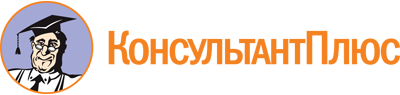 Распоряжение Комитета по труду и занятости населения Правительства Санкт-Петербурга от 29.12.2023 N 277-р
"О реализации постановления Правительства Санкт-Петербурга "Об утверждении Порядка предоставления в 2024 году субсидии социально ориентированной некоммерческой организации на проведение Санкт-Петербургского Международного форума труда"Документ предоставлен КонсультантПлюс

www.consultant.ru

Дата сохранения: 26.05.2024
 В Комитет по труду и занятости населения Санкт-ПетербургаВ Комитет по труду и занятости населения Санкт-ПетербургаВ Комитет по труду и занятости населения Санкт-ПетербургаВ Комитет по труду и занятости населения Санкт-Петербургаот(Указывается полное наименованиеюридического лица в соответствиис учредительными документами)(Указывается полное наименованиеюридического лица в соответствиис учредительными документами)(Указывается полное наименованиеюридического лица в соответствиис учредительными документами)(Указывается полное наименованиеюридического лица в соответствиис учредительными документами)ЗАЯВЛЕНИЕна участие в конкурсном отборе, проводимом в форме конкурса на предоставление субсидии на финансовое обеспечение затрат на проведение в 2024 году Санкт-Петербургского Международного форума трудаЗАЯВЛЕНИЕна участие в конкурсном отборе, проводимом в форме конкурса на предоставление субсидии на финансовое обеспечение затрат на проведение в 2024 году Санкт-Петербургского Международного форума трудаЗАЯВЛЕНИЕна участие в конкурсном отборе, проводимом в форме конкурса на предоставление субсидии на финансовое обеспечение затрат на проведение в 2024 году Санкт-Петербургского Международного форума трудаЗАЯВЛЕНИЕна участие в конкурсном отборе, проводимом в форме конкурса на предоставление субсидии на финансовое обеспечение затрат на проведение в 2024 году Санкт-Петербургского Международного форума трудаЗАЯВЛЕНИЕна участие в конкурсном отборе, проводимом в форме конкурса на предоставление субсидии на финансовое обеспечение затрат на проведение в 2024 году Санкт-Петербургского Международного форума трудаЗАЯВЛЕНИЕна участие в конкурсном отборе, проводимом в форме конкурса на предоставление субсидии на финансовое обеспечение затрат на проведение в 2024 году Санкт-Петербургского Международного форума трудаЗАЯВЛЕНИЕна участие в конкурсном отборе, проводимом в форме конкурса на предоставление субсидии на финансовое обеспечение затрат на проведение в 2024 году Санкт-Петербургского Международного форума трудаЗАЯВЛЕНИЕна участие в конкурсном отборе, проводимом в форме конкурса на предоставление субсидии на финансовое обеспечение затрат на проведение в 2024 году Санкт-Петербургского Международного форума трудаЗАЯВЛЕНИЕна участие в конкурсном отборе, проводимом в форме конкурса на предоставление субсидии на финансовое обеспечение затрат на проведение в 2024 году Санкт-Петербургского Международного форума труда1. В соответствии с постановлением Правительства Санкт-Петербурга от 26.12.2023 N 1430 "Об утверждении Порядка предоставления в 2024 году субсидии социально ориентированной некоммерческой организации на проведение Санкт-Петербургского Международного форума труда" (далее - постановление) прошу предоставить субсидию в размере _____________________ в целях финансового обеспечения затрат, возникших в связи с проведением мероприятий по организации и проведению Санкт-Петербургского Международного форума труда, в соответствии с приложением к настоящему заявлению.Представляем следующие документы:1. В соответствии с постановлением Правительства Санкт-Петербурга от 26.12.2023 N 1430 "Об утверждении Порядка предоставления в 2024 году субсидии социально ориентированной некоммерческой организации на проведение Санкт-Петербургского Международного форума труда" (далее - постановление) прошу предоставить субсидию в размере _____________________ в целях финансового обеспечения затрат, возникших в связи с проведением мероприятий по организации и проведению Санкт-Петербургского Международного форума труда, в соответствии с приложением к настоящему заявлению.Представляем следующие документы:1. В соответствии с постановлением Правительства Санкт-Петербурга от 26.12.2023 N 1430 "Об утверждении Порядка предоставления в 2024 году субсидии социально ориентированной некоммерческой организации на проведение Санкт-Петербургского Международного форума труда" (далее - постановление) прошу предоставить субсидию в размере _____________________ в целях финансового обеспечения затрат, возникших в связи с проведением мероприятий по организации и проведению Санкт-Петербургского Международного форума труда, в соответствии с приложением к настоящему заявлению.Представляем следующие документы:1. В соответствии с постановлением Правительства Санкт-Петербурга от 26.12.2023 N 1430 "Об утверждении Порядка предоставления в 2024 году субсидии социально ориентированной некоммерческой организации на проведение Санкт-Петербургского Международного форума труда" (далее - постановление) прошу предоставить субсидию в размере _____________________ в целях финансового обеспечения затрат, возникших в связи с проведением мероприятий по организации и проведению Санкт-Петербургского Международного форума труда, в соответствии с приложением к настоящему заявлению.Представляем следующие документы:1. В соответствии с постановлением Правительства Санкт-Петербурга от 26.12.2023 N 1430 "Об утверждении Порядка предоставления в 2024 году субсидии социально ориентированной некоммерческой организации на проведение Санкт-Петербургского Международного форума труда" (далее - постановление) прошу предоставить субсидию в размере _____________________ в целях финансового обеспечения затрат, возникших в связи с проведением мероприятий по организации и проведению Санкт-Петербургского Международного форума труда, в соответствии с приложением к настоящему заявлению.Представляем следующие документы:1. В соответствии с постановлением Правительства Санкт-Петербурга от 26.12.2023 N 1430 "Об утверждении Порядка предоставления в 2024 году субсидии социально ориентированной некоммерческой организации на проведение Санкт-Петербургского Международного форума труда" (далее - постановление) прошу предоставить субсидию в размере _____________________ в целях финансового обеспечения затрат, возникших в связи с проведением мероприятий по организации и проведению Санкт-Петербургского Международного форума труда, в соответствии с приложением к настоящему заявлению.Представляем следующие документы:1. В соответствии с постановлением Правительства Санкт-Петербурга от 26.12.2023 N 1430 "Об утверждении Порядка предоставления в 2024 году субсидии социально ориентированной некоммерческой организации на проведение Санкт-Петербургского Международного форума труда" (далее - постановление) прошу предоставить субсидию в размере _____________________ в целях финансового обеспечения затрат, возникших в связи с проведением мероприятий по организации и проведению Санкт-Петербургского Международного форума труда, в соответствии с приложением к настоящему заявлению.Представляем следующие документы:1. В соответствии с постановлением Правительства Санкт-Петербурга от 26.12.2023 N 1430 "Об утверждении Порядка предоставления в 2024 году субсидии социально ориентированной некоммерческой организации на проведение Санкт-Петербургского Международного форума труда" (далее - постановление) прошу предоставить субсидию в размере _____________________ в целях финансового обеспечения затрат, возникших в связи с проведением мероприятий по организации и проведению Санкт-Петербургского Международного форума труда, в соответствии с приложением к настоящему заявлению.Представляем следующие документы:1. В соответствии с постановлением Правительства Санкт-Петербурга от 26.12.2023 N 1430 "Об утверждении Порядка предоставления в 2024 году субсидии социально ориентированной некоммерческой организации на проведение Санкт-Петербургского Международного форума труда" (далее - постановление) прошу предоставить субсидию в размере _____________________ в целях финансового обеспечения затрат, возникших в связи с проведением мероприятий по организации и проведению Санкт-Петербургского Международного форума труда, в соответствии с приложением к настоящему заявлению.Представляем следующие документы:(Указываются документы, предусмотренные постановлением)(Указываются документы, предусмотренные постановлением)(Указываются документы, предусмотренные постановлением)(Указываются документы, предусмотренные постановлением)(Указываются документы, предусмотренные постановлением)(Указываются документы, предусмотренные постановлением)(Указываются документы, предусмотренные постановлением)(Указываются документы, предусмотренные постановлением)(Указываются документы, предусмотренные постановлением)В дополнение представляем следующую информацию:В дополнение представляем следующую информацию:В дополнение представляем следующую информацию:В дополнение представляем следующую информацию:В дополнение представляем следующую информацию:В дополнение представляем следующую информацию:В дополнение представляем следующую информацию:В дополнение представляем следующую информацию:В дополнение представляем следующую информацию:1. ИНН/КПП:1. ИНН/КПП:2. Место нахождения:2. Место нахождения:2. Место нахождения:2. Место нахождения:3.(ФИО руководителя с указанием должности и контактного тел.)(ФИО руководителя с указанием должности и контактного тел.)(ФИО руководителя с указанием должности и контактного тел.)(ФИО руководителя с указанием должности и контактного тел.)(ФИО руководителя с указанием должности и контактного тел.)(ФИО руководителя с указанием должности и контактного тел.)(ФИО руководителя с указанием должности и контактного тел.)(ФИО руководителя с указанием должности и контактного тел.)4.(ФИО контактного лица с указанием должности и контактного тел.)(ФИО контактного лица с указанием должности и контактного тел.)(ФИО контактного лица с указанием должности и контактного тел.)(ФИО контактного лица с указанием должности и контактного тел.)(ФИО контактного лица с указанием должности и контактного тел.)(ФИО контактного лица с указанием должности и контактного тел.)(ФИО контактного лица с указанием должности и контактного тел.)(ФИО контактного лица с указанием должности и контактного тел.)5. Являемся социально ориентированной некоммерческой организацией Санкт-Петербурга. Осуществляем деятельность, предусмотренную ст. 3 Закона Санкт-Петербурга от 23.03.2011 N 153-41 "О поддержке социально ориентированной некоммерческой организации Санкт-Петербурга", в соответствии с пунктом5. Являемся социально ориентированной некоммерческой организацией Санкт-Петербурга. Осуществляем деятельность, предусмотренную ст. 3 Закона Санкт-Петербурга от 23.03.2011 N 153-41 "О поддержке социально ориентированной некоммерческой организации Санкт-Петербурга", в соответствии с пунктом5. Являемся социально ориентированной некоммерческой организацией Санкт-Петербурга. Осуществляем деятельность, предусмотренную ст. 3 Закона Санкт-Петербурга от 23.03.2011 N 153-41 "О поддержке социально ориентированной некоммерческой организации Санкт-Петербурга", в соответствии с пунктом5. Являемся социально ориентированной некоммерческой организацией Санкт-Петербурга. Осуществляем деятельность, предусмотренную ст. 3 Закона Санкт-Петербурга от 23.03.2011 N 153-41 "О поддержке социально ориентированной некоммерческой организации Санкт-Петербурга", в соответствии с пунктом5. Являемся социально ориентированной некоммерческой организацией Санкт-Петербурга. Осуществляем деятельность, предусмотренную ст. 3 Закона Санкт-Петербурга от 23.03.2011 N 153-41 "О поддержке социально ориентированной некоммерческой организации Санкт-Петербурга", в соответствии с пунктом5. Являемся социально ориентированной некоммерческой организацией Санкт-Петербурга. Осуществляем деятельность, предусмотренную ст. 3 Закона Санкт-Петербурга от 23.03.2011 N 153-41 "О поддержке социально ориентированной некоммерческой организации Санкт-Петербурга", в соответствии с пунктом5. Являемся социально ориентированной некоммерческой организацией Санкт-Петербурга. Осуществляем деятельность, предусмотренную ст. 3 Закона Санкт-Петербурга от 23.03.2011 N 153-41 "О поддержке социально ориентированной некоммерческой организации Санкт-Петербурга", в соответствии с пунктом5. Являемся социально ориентированной некоммерческой организацией Санкт-Петербурга. Осуществляем деятельность, предусмотренную ст. 3 Закона Санкт-Петербурга от 23.03.2011 N 153-41 "О поддержке социально ориентированной некоммерческой организации Санкт-Петербурга", в соответствии с пунктом5. Являемся социально ориентированной некоммерческой организацией Санкт-Петербурга. Осуществляем деятельность, предусмотренную ст. 3 Закона Санкт-Петербурга от 23.03.2011 N 153-41 "О поддержке социально ориентированной некоммерческой организации Санкт-Петербурга", в соответствии с пунктомУстава организации.Устава организации.Устава организации.Устава организации.Устава организации.Устава организации.(пункт устава)(пункт устава)(пункт устава)Настоящим заявлением даем согласие на публикацию (размещение) в информационно-телекоммуникационной сети "Интернет" информацииНастоящим заявлением даем согласие на публикацию (размещение) в информационно-телекоммуникационной сети "Интернет" информацииНастоящим заявлением даем согласие на публикацию (размещение) в информационно-телекоммуникационной сети "Интернет" информацииНастоящим заявлением даем согласие на публикацию (размещение) в информационно-телекоммуникационной сети "Интернет" информацииНастоящим заявлением даем согласие на публикацию (размещение) в информационно-телекоммуникационной сети "Интернет" информацииНастоящим заявлением даем согласие на публикацию (размещение) в информационно-телекоммуникационной сети "Интернет" информацииНастоящим заявлением даем согласие на публикацию (размещение) в информационно-телекоммуникационной сети "Интернет" информацииНастоящим заявлением даем согласие на публикацию (размещение) в информационно-телекоммуникационной сети "Интернет" информацииНастоящим заявлением даем согласие на публикацию (размещение) в информационно-телекоммуникационной сети "Интернет" информациио(Указывается полное наименование юридического лица в соответствии с учредительными документами)(Указывается полное наименование юридического лица в соответствии с учредительными документами)(Указывается полное наименование юридического лица в соответствии с учредительными документами)(Указывается полное наименование юридического лица в соответствии с учредительными документами)(Указывается полное наименование юридического лица в соответствии с учредительными документами)(Указывается полное наименование юридического лица в соответствии с учредительными документами)(Указывается полное наименование юридического лица в соответствии с учредительными документами)(Указывается полное наименование юридического лица в соответствии с учредительными документами)(Указывается полное наименование юридического лица в соответствии с учредительными документами)о подаваемом заявлении и иной информации оо подаваемом заявлении и иной информации оо подаваемом заявлении и иной информации оо подаваемом заявлении и иной информации оо подаваемом заявлении и иной информации оо подаваемом заявлении и иной информации оо подаваемом заявлении и иной информации о,(Указывается полное наименование юридического лица в соответствии с учредительными документами)(Указывается полное наименование юридического лица в соответствии с учредительными документами)(Указывается полное наименование юридического лица в соответствии с учредительными документами)(Указывается полное наименование юридического лица в соответствии с учредительными документами)(Указывается полное наименование юридического лица в соответствии с учредительными документами)(Указывается полное наименование юридического лица в соответствии с учредительными документами)(Указывается полное наименование юридического лица в соответствии с учредительными документами)(Указывается полное наименование юридического лица в соответствии с учредительными документами)связанной с отбором на предоставление субсидии в целях финансового обеспечения расходов на проведение Санкт-Петербургского Международного форума труда.Достоверность представленных документов и сведений подтверждаем.связанной с отбором на предоставление субсидии в целях финансового обеспечения расходов на проведение Санкт-Петербургского Международного форума труда.Достоверность представленных документов и сведений подтверждаем.связанной с отбором на предоставление субсидии в целях финансового обеспечения расходов на проведение Санкт-Петербургского Международного форума труда.Достоверность представленных документов и сведений подтверждаем.связанной с отбором на предоставление субсидии в целях финансового обеспечения расходов на проведение Санкт-Петербургского Международного форума труда.Достоверность представленных документов и сведений подтверждаем.связанной с отбором на предоставление субсидии в целях финансового обеспечения расходов на проведение Санкт-Петербургского Международного форума труда.Достоверность представленных документов и сведений подтверждаем.связанной с отбором на предоставление субсидии в целях финансового обеспечения расходов на проведение Санкт-Петербургского Международного форума труда.Достоверность представленных документов и сведений подтверждаем.связанной с отбором на предоставление субсидии в целях финансового обеспечения расходов на проведение Санкт-Петербургского Международного форума труда.Достоверность представленных документов и сведений подтверждаем.связанной с отбором на предоставление субсидии в целях финансового обеспечения расходов на проведение Санкт-Петербургского Международного форума труда.Достоверность представленных документов и сведений подтверждаем.связанной с отбором на предоставление субсидии в целях финансового обеспечения расходов на проведение Санкт-Петербургского Международного форума труда.Достоверность представленных документов и сведений подтверждаем.(Указывается должность руководителя юридического лица в соответствии с учредительными документами)М.П.(ФИО руководителя юридического лица, подпись, печать)РАСЧЕТ РАЗМЕРА СУБСИДИИ (СМЕТА РАСХОДОВ НА ПРОВЕДЕНИЕ САНКТ-ПЕТЕРБУРГСКОГО МЕЖДУНАРОДНОГО ФОРУМА ТРУДА)N п/пНаименование статей расходовЗа счет субсидии (руб.)За счет собственных средств (руб.)ИТОГО (руб.)123451Оплата труда работников, обеспечивающих подготовку и проведение Санкт-Петербургского Международного форума труда (далее - форум), и административно-хозяйственного персонала, непосредственно связанного с организацией Форума (с начислениями на выплаты по оплате труда)2Аренда площадей, помещений и выставочных стендов, необходимых для подготовки и проведения Форума3Аренда мебели и оборудования, в том числе видео- и аудиооборудования, их монтаж и демонтаж для проведения мероприятий Форума4Услуги по подключению видео- и аудиооборудования, звукоусилению, организации видео- и радиотрансляций, аудиопротоколированию и расшифровке для проведения мероприятий Форума, услуги доступа к информационно-телекоммуникационной сети "Интернет"5Административно-техническое обеспечение Форума, включая услуги вспомогательного персонала6Услуги по проведению рекламной кампании Форума7Услуги по художественному оформлению помещений, используемых для проведения Форума8Приобретение предметов снабжения и материалов, необходимых для подготовки и проведения Форума, включая выпуск полиграфической продукции, рекламных материалов и баннеров9Соблюдение необходимых санитарно-эпидемиологических мероприятий в целях нераспространения в Санкт-Петербурге новой коронавирусной инфекции (COVID-19)10Услуги по транспортному обеспечению, услуги по проживанию ключевых участников Форума11Организация питания на площадке Форума, включая проведение торжественного мероприятия по подведению итогов Форума12Культурная программа Форума13Иные расходы, в том числе расходы, связанные с организацией и проведением секций деловой программы и мероприятий Форума, аренда служебных, подсобных и прочих помещений, организация и проведение мероприятий Форума в онлайн-формате, общехозяйственные (накладные) расходы и т.д.ИТОГО (с учетом НДС):Расшифровка статей затрат прилагается.Расшифровка статей затрат прилагается.Расшифровка статей затрат прилагается.Расшифровка статей затрат прилагается.Получатель субсидии гарантирует исполнение требований пункта 2.1 статьи 170 Налогового кодекса Российской Федерации.Получатель субсидии гарантирует исполнение требований пункта 2.1 статьи 170 Налогового кодекса Российской Федерации.Получатель субсидии гарантирует исполнение требований пункта 2.1 статьи 170 Налогового кодекса Российской Федерации.Получатель субсидии гарантирует исполнение требований пункта 2.1 статьи 170 Налогового кодекса Российской Федерации.Руководитель организацииРуководитель организацииРуководитель организацииРуководитель организации(Подпись)(Расшифровка подписи)Главный бухгалтер//(Подпись)(Расшифровка подписи)М.П."___" _________________ 2024 г."___" _________________ 2024 г."___" _________________ 2024 г.В Комитет по труду и занятости населения Санкт-ПетербургаВ Комитет по труду и занятости населения Санкт-ПетербургаВ Комитет по труду и занятости населения Санкт-ПетербургаСОГЛАСИЕНА ОБРАБОТКУ ПЕРСОНАЛЬНЫХ ДАННЫХСОГЛАСИЕНА ОБРАБОТКУ ПЕРСОНАЛЬНЫХ ДАННЫХСОГЛАСИЕНА ОБРАБОТКУ ПЕРСОНАЛЬНЫХ ДАННЫХСОГЛАСИЕНА ОБРАБОТКУ ПЕРСОНАЛЬНЫХ ДАННЫХСОГЛАСИЕНА ОБРАБОТКУ ПЕРСОНАЛЬНЫХ ДАННЫХСОГЛАСИЕНА ОБРАБОТКУ ПЕРСОНАЛЬНЫХ ДАННЫХЯ, гражданин Российской ФедерацииЯ, гражданин Российской ФедерацииЯ, гражданин Российской Федерации, паспорт: серия _______ N _________,, паспорт: серия _______ N _________,, паспорт: серия _______ N _________,выданныйгода, зарегистрированный по адресу:года, зарегистрированный по адресу:, даю свое согласиена обработку моих персональных данных, относящихся исключительно к перечисленным ниже категориям персональных данных: фамилия, имя, отчество; пол; дата рождения; тип документа, удостоверяющего личность; данные документа, удостоверяющего личность; гражданство; сведения об инвалидности и иные сведения.Я даю согласие на использование персональных данных исключительно в целях рассмотрения моих документов, а также на хранение данных об этих результатах на электронных носителях.Настоящее согласие предоставляется мной на осуществление действий в отношении моих персональных данных, которые необходимы для достижения указанных выше целей, включая (без ограничения) сбор, систематизацию, накопление, хранение, уточнение (обновление, изменение), использование, передачу третьим лицам для осуществления действий по обмену информацией, обезличивание, блокирование персональных данных, а также осуществление любых иных действий, предусмотренных действующим законодательством Российской Федерации.Я проинформирован, что получатель сведений гарантирует обработку моих персональных данных в соответствии с действующим законодательством Российской Федерации как неавтоматизированным, так и автоматизированным способами.Данное согласие действует до достижения целей обработки персональных данных или в течение срока хранения информации.Данное согласие может быть отозвано в любой момент по моему письменному заявлению.Я подтверждаю, что, давая такое согласие, я действую по собственной воле и в своих интересах.на обработку моих персональных данных, относящихся исключительно к перечисленным ниже категориям персональных данных: фамилия, имя, отчество; пол; дата рождения; тип документа, удостоверяющего личность; данные документа, удостоверяющего личность; гражданство; сведения об инвалидности и иные сведения.Я даю согласие на использование персональных данных исключительно в целях рассмотрения моих документов, а также на хранение данных об этих результатах на электронных носителях.Настоящее согласие предоставляется мной на осуществление действий в отношении моих персональных данных, которые необходимы для достижения указанных выше целей, включая (без ограничения) сбор, систематизацию, накопление, хранение, уточнение (обновление, изменение), использование, передачу третьим лицам для осуществления действий по обмену информацией, обезличивание, блокирование персональных данных, а также осуществление любых иных действий, предусмотренных действующим законодательством Российской Федерации.Я проинформирован, что получатель сведений гарантирует обработку моих персональных данных в соответствии с действующим законодательством Российской Федерации как неавтоматизированным, так и автоматизированным способами.Данное согласие действует до достижения целей обработки персональных данных или в течение срока хранения информации.Данное согласие может быть отозвано в любой момент по моему письменному заявлению.Я подтверждаю, что, давая такое согласие, я действую по собственной воле и в своих интересах.на обработку моих персональных данных, относящихся исключительно к перечисленным ниже категориям персональных данных: фамилия, имя, отчество; пол; дата рождения; тип документа, удостоверяющего личность; данные документа, удостоверяющего личность; гражданство; сведения об инвалидности и иные сведения.Я даю согласие на использование персональных данных исключительно в целях рассмотрения моих документов, а также на хранение данных об этих результатах на электронных носителях.Настоящее согласие предоставляется мной на осуществление действий в отношении моих персональных данных, которые необходимы для достижения указанных выше целей, включая (без ограничения) сбор, систематизацию, накопление, хранение, уточнение (обновление, изменение), использование, передачу третьим лицам для осуществления действий по обмену информацией, обезличивание, блокирование персональных данных, а также осуществление любых иных действий, предусмотренных действующим законодательством Российской Федерации.Я проинформирован, что получатель сведений гарантирует обработку моих персональных данных в соответствии с действующим законодательством Российской Федерации как неавтоматизированным, так и автоматизированным способами.Данное согласие действует до достижения целей обработки персональных данных или в течение срока хранения информации.Данное согласие может быть отозвано в любой момент по моему письменному заявлению.Я подтверждаю, что, давая такое согласие, я действую по собственной воле и в своих интересах.на обработку моих персональных данных, относящихся исключительно к перечисленным ниже категориям персональных данных: фамилия, имя, отчество; пол; дата рождения; тип документа, удостоверяющего личность; данные документа, удостоверяющего личность; гражданство; сведения об инвалидности и иные сведения.Я даю согласие на использование персональных данных исключительно в целях рассмотрения моих документов, а также на хранение данных об этих результатах на электронных носителях.Настоящее согласие предоставляется мной на осуществление действий в отношении моих персональных данных, которые необходимы для достижения указанных выше целей, включая (без ограничения) сбор, систематизацию, накопление, хранение, уточнение (обновление, изменение), использование, передачу третьим лицам для осуществления действий по обмену информацией, обезличивание, блокирование персональных данных, а также осуществление любых иных действий, предусмотренных действующим законодательством Российской Федерации.Я проинформирован, что получатель сведений гарантирует обработку моих персональных данных в соответствии с действующим законодательством Российской Федерации как неавтоматизированным, так и автоматизированным способами.Данное согласие действует до достижения целей обработки персональных данных или в течение срока хранения информации.Данное согласие может быть отозвано в любой момент по моему письменному заявлению.Я подтверждаю, что, давая такое согласие, я действую по собственной воле и в своих интересах.на обработку моих персональных данных, относящихся исключительно к перечисленным ниже категориям персональных данных: фамилия, имя, отчество; пол; дата рождения; тип документа, удостоверяющего личность; данные документа, удостоверяющего личность; гражданство; сведения об инвалидности и иные сведения.Я даю согласие на использование персональных данных исключительно в целях рассмотрения моих документов, а также на хранение данных об этих результатах на электронных носителях.Настоящее согласие предоставляется мной на осуществление действий в отношении моих персональных данных, которые необходимы для достижения указанных выше целей, включая (без ограничения) сбор, систематизацию, накопление, хранение, уточнение (обновление, изменение), использование, передачу третьим лицам для осуществления действий по обмену информацией, обезличивание, блокирование персональных данных, а также осуществление любых иных действий, предусмотренных действующим законодательством Российской Федерации.Я проинформирован, что получатель сведений гарантирует обработку моих персональных данных в соответствии с действующим законодательством Российской Федерации как неавтоматизированным, так и автоматизированным способами.Данное согласие действует до достижения целей обработки персональных данных или в течение срока хранения информации.Данное согласие может быть отозвано в любой момент по моему письменному заявлению.Я подтверждаю, что, давая такое согласие, я действую по собственной воле и в своих интересах.на обработку моих персональных данных, относящихся исключительно к перечисленным ниже категориям персональных данных: фамилия, имя, отчество; пол; дата рождения; тип документа, удостоверяющего личность; данные документа, удостоверяющего личность; гражданство; сведения об инвалидности и иные сведения.Я даю согласие на использование персональных данных исключительно в целях рассмотрения моих документов, а также на хранение данных об этих результатах на электронных носителях.Настоящее согласие предоставляется мной на осуществление действий в отношении моих персональных данных, которые необходимы для достижения указанных выше целей, включая (без ограничения) сбор, систематизацию, накопление, хранение, уточнение (обновление, изменение), использование, передачу третьим лицам для осуществления действий по обмену информацией, обезличивание, блокирование персональных данных, а также осуществление любых иных действий, предусмотренных действующим законодательством Российской Федерации.Я проинформирован, что получатель сведений гарантирует обработку моих персональных данных в соответствии с действующим законодательством Российской Федерации как неавтоматизированным, так и автоматизированным способами.Данное согласие действует до достижения целей обработки персональных данных или в течение срока хранения информации.Данное согласие может быть отозвано в любой момент по моему письменному заявлению.Я подтверждаю, что, давая такое согласие, я действую по собственной воле и в своих интересах."___" _____________ 2024 г.//ЖУРНАЛрегистрации заявлений организаций на участие в конкурсном отборе на предоставление субсидииN п/пДата и время регистрации заявленияНаименование организацииПодпись участника отбора1234РАСПИСКАо получении документов представителем Комитета по труду и занятости населения Санкт-ПетербургаРАСПИСКАо получении документов представителем Комитета по труду и занятости населения Санкт-ПетербургаРАСПИСКАо получении документов представителем Комитета по труду и занятости населения Санкт-ПетербургаРАСПИСКАо получении документов представителем Комитета по труду и занятости населения Санкт-ПетербургаРАСПИСКАо получении документов представителем Комитета по труду и занятости населения Санкт-ПетербургаРАСПИСКАо получении документов представителем Комитета по труду и занятости населения Санкт-ПетербургаЯ,(ФИО, должность)(ФИО, должность)(ФИО, должность)(ФИО, должность)(ФИО, должность)Получил "__" ______ 2024 г. заявление на участие в конкурсном отборе N ____Получил "__" ______ 2024 г. заявление на участие в конкурсном отборе N ____Получил "__" ______ 2024 г. заявление на участие в конкурсном отборе N ____Получил "__" ______ 2024 г. заявление на участие в конкурсном отборе N ____Получил "__" ______ 2024 г. заявление на участие в конкурсном отборе N ____Получил "__" ______ 2024 г. заявление на участие в конкурсном отборе N ____от(ФИО, должность, наименование организации)(ФИО, должность, наименование организации)(ФИО, должность, наименование организации)(ФИО, должность, наименование организации)(ФИО, должность, наименование организации)()(Подпись)(Расшифровка подписи)Члены комиссии:Члены комиссии:АлександроваТатьяна Федоровна- главный специалист юридического отдела Комитета по труду и занятости населения Санкт-ПетербургаВенидиктоваЛариса Николаевна- руководитель агентства занятости населения Московского района Санкт-Петербурга СПб ГАУ ЦЗН (по согласованию)Горин ЕвгенийАнатольевич- исполнительный вице-президент Союза промышленников и предпринимателей Санкт-Петербурга (по согласованию)ЗамышляеваЕлена Евгеньевна- первый заместитель председателя Комитета по труду и занятости населения Санкт-ПетербургаИвановаЕлена Васильевна- заместитель председателя Комитета по труду и занятости населения Санкт-Петербурга - главный бухгалтерЛевченкоАлексей Михайлович- директор ООО "РСЗ МАЦ" (к.т.н., доцент) (по согласованию)ГущинАлександр Владимирович- начальник юридического отдела Комитета по труду и занятости населения Санкт-ПетербургаОрловаЕлена Викторовна- генеральный директор АО по переработке пластмасс имени "Комсомольской правды" (по согласованию)ФилоненкоАнна Леонидовна- председатель общественной организации "Центр общественного контроля" (по согласованию)Секретарь комиссииСекретарь комиссииКолдуноваЛюдмила Юрьевна- начальник отдела развития человеческого капитала Комитета по труду и занятости населения Санкт-ПетербургаКонсультантПлюс: примечание.В официальном тексте документа, видимо, допущена опечатка: имеется в виду п. 3.11 Порядка, утвержденного постановлением Правительства Санкт-Петербурга от 26.12.2023 N 1430, а не п. 3.12.